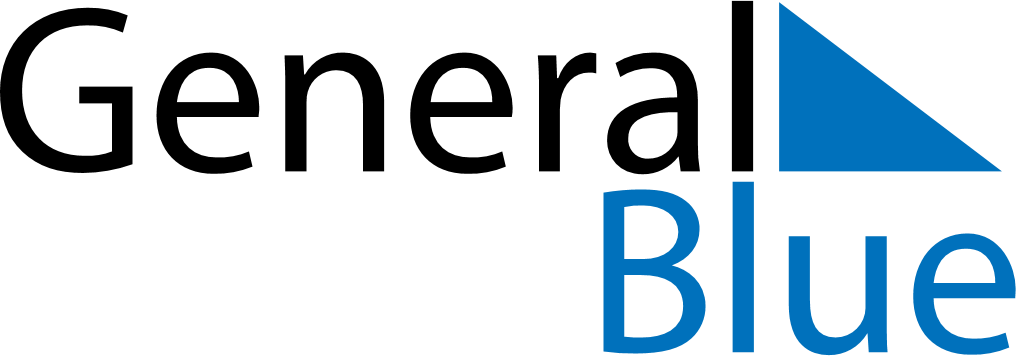 August 2024August 2024August 2024August 2024August 2024August 2024Radcliffe, England, United KingdomRadcliffe, England, United KingdomRadcliffe, England, United KingdomRadcliffe, England, United KingdomRadcliffe, England, United KingdomRadcliffe, England, United KingdomSunday Monday Tuesday Wednesday Thursday Friday Saturday 1 2 3 Sunrise: 5:25 AM Sunset: 9:06 PM Daylight: 15 hours and 41 minutes. Sunrise: 5:26 AM Sunset: 9:04 PM Daylight: 15 hours and 37 minutes. Sunrise: 5:28 AM Sunset: 9:02 PM Daylight: 15 hours and 34 minutes. 4 5 6 7 8 9 10 Sunrise: 5:30 AM Sunset: 9:00 PM Daylight: 15 hours and 30 minutes. Sunrise: 5:31 AM Sunset: 8:58 PM Daylight: 15 hours and 27 minutes. Sunrise: 5:33 AM Sunset: 8:57 PM Daylight: 15 hours and 23 minutes. Sunrise: 5:35 AM Sunset: 8:55 PM Daylight: 15 hours and 19 minutes. Sunrise: 5:36 AM Sunset: 8:53 PM Daylight: 15 hours and 16 minutes. Sunrise: 5:38 AM Sunset: 8:51 PM Daylight: 15 hours and 12 minutes. Sunrise: 5:40 AM Sunset: 8:49 PM Daylight: 15 hours and 8 minutes. 11 12 13 14 15 16 17 Sunrise: 5:41 AM Sunset: 8:47 PM Daylight: 15 hours and 5 minutes. Sunrise: 5:43 AM Sunset: 8:44 PM Daylight: 15 hours and 1 minute. Sunrise: 5:45 AM Sunset: 8:42 PM Daylight: 14 hours and 57 minutes. Sunrise: 5:47 AM Sunset: 8:40 PM Daylight: 14 hours and 53 minutes. Sunrise: 5:48 AM Sunset: 8:38 PM Daylight: 14 hours and 49 minutes. Sunrise: 5:50 AM Sunset: 8:36 PM Daylight: 14 hours and 45 minutes. Sunrise: 5:52 AM Sunset: 8:34 PM Daylight: 14 hours and 41 minutes. 18 19 20 21 22 23 24 Sunrise: 5:54 AM Sunset: 8:32 PM Daylight: 14 hours and 37 minutes. Sunrise: 5:55 AM Sunset: 8:29 PM Daylight: 14 hours and 34 minutes. Sunrise: 5:57 AM Sunset: 8:27 PM Daylight: 14 hours and 30 minutes. Sunrise: 5:59 AM Sunset: 8:25 PM Daylight: 14 hours and 26 minutes. Sunrise: 6:01 AM Sunset: 8:23 PM Daylight: 14 hours and 22 minutes. Sunrise: 6:02 AM Sunset: 8:20 PM Daylight: 14 hours and 18 minutes. Sunrise: 6:04 AM Sunset: 8:18 PM Daylight: 14 hours and 14 minutes. 25 26 27 28 29 30 31 Sunrise: 6:06 AM Sunset: 8:16 PM Daylight: 14 hours and 9 minutes. Sunrise: 6:08 AM Sunset: 8:14 PM Daylight: 14 hours and 5 minutes. Sunrise: 6:09 AM Sunset: 8:11 PM Daylight: 14 hours and 1 minute. Sunrise: 6:11 AM Sunset: 8:09 PM Daylight: 13 hours and 57 minutes. Sunrise: 6:13 AM Sunset: 8:07 PM Daylight: 13 hours and 53 minutes. Sunrise: 6:15 AM Sunset: 8:04 PM Daylight: 13 hours and 49 minutes. Sunrise: 6:16 AM Sunset: 8:02 PM Daylight: 13 hours and 45 minutes. 